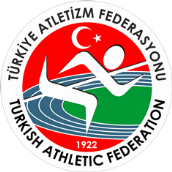 TÜRKİYE ATLETİZM FEDERASYONU
KAMP MÜDÜRÜNÜN GÖREV VE SORUMLULUKLARI  Kamp Müdürü, atletizm federasyon başkanlığına karşı sorumlu olup;  Görevli oldukları kampı, bulundukları kamp merkezinin kural ve yönetmelikleri çerçevesinde yönetmekKampla  ilgili çalışmaları düzenlemek, eğitim-öğretim ve antrenman  programlarını
 uygulatmak.Kamp hizmetlerinin düzenli bir şekilde yürütülmesi için ilgililerle gerekli
 koordinasyonu sağlamak,Kamp ihtiyaçlarının giderilmesi için gerekli tedbirleri almak,Kampın düzenli bir şekilde yürütülmesi için federasyon başkanlığı ve ilgili il müdürlüğü  ile işbirliği içinde bulunmak,Antrenörler tarafından hazırlanan kamp çalışma programının kamp müdürü tarafınca uygun görüldükten sonra uygun yerlere asmak ve federasyona bildirmek,Sporcuların çalışma dışında kalan zamanlarını kontrol altında tutmak, sosyal ve kültürel etkinlikler organize etmek,Kampın günlük faaliyetlerini yazılı olarak tutmak ve kamp sonunda düzenleyeceği raporu  federasyona bildirmek,Kamp disiplinine uymayan, huzur bozucu söz ve davranışlarda bulunan antrenör, sporcu ve diğer görevlileri ikaz etmek, tekrarı halinde bir rapor ile federasyona
bildirmek, gerektiğinde antrenörle birlikte tutacağı tutanakla kampla ilişiğini kesmek,Doping numune alımı için gelen görevlilere yardımcı olmak ve ilgili sporcuları 
hazırlamak,Doping, sağlık ve sosyal konularla ilgili olarak sporcuları bilgilendirici toplantılar yapmak,Kampa katılanların barınma ve ulaşımları ile ilgili puantajları  tutmak ve antrenörlerle birlikte imzalamak,Davranış ve kıyafeti konusunda gerektiğinde kamptakileri uyarmak,Kampın disiplini ve idaresinden sorumlu olmak,Federasyonun izni ile basın mensuplarına bilgi vermek veya röportaj yapmak,Geçerli mazeretlerinin uygun görülmesi halinde izin vermek,Kampa katılımın yetersiz olması veya kamp koşullarının uygun olamadığı hallerde
kampın devam edip etmeyeceğine karar vermek,Geçerli mazereti olmadan kampın başlama tarihinden itibaren iki gün içinde
katılmayanları kampa almamak,Kamp müdürünün kampta bulunmadığı zamanlarda, kıdemli antrenör kamp müdürü yerine görevlendirilir.Kamp müdürü kampta günlük nöbetçi antrenör görevlendirmesi yapar,Kamp müdürü, sporcuların yatma ve kalkma saatleri ile ilgili program yapar.TÜRKİYE ATLETİZM FEDERASYONUANTRENÖRÜN GÖREV VE SORUMLULUKLARIİdari yönden kamp müdürüne, teknik yönden teknik kurula karşı sorumlu olup;Bulundukları kamp merkezinin kural ve yönetmeliklerine uymak,Kampa katılan sporcuların teknik- taktik ve çalışma programlarını uygulanmasını
 sağlamak,Kamp sırasında sporcuların isteklerini kamp müdürüne iletmek,Sporcularla ilgili performans gelişimlerini takip etmek,Kıyafet ve davranışları ile sporculara örnek olmak,Antrenman, dinlenme, yemek, eğlence ve yatma zamanlarında sporcuları kontrol
 etmek,Kamp sonunda federasyona verilmek üzere teknik rapor hazırlamak,Kamp sonunda sporcularla ilgili performans, istatistiki bilgileri ve teknik konuları içeren raporu hazırlamak ve federasyona iletilmek üzere kamp müdürüne teslim etmek,Kampın başlama tarihinden itibaren mazeretsiz iki gün içinde kampa katılmak,Kamp müdürünün vereceği diğer görevleri yapmak.TÜRKİYE ATLETİZM FEDERASYONUSPORCUNUN GÖREV VE SORUMLULUKLARI
Teknik kadro ve kamp müdürüne karşı sorumlu olup;Bulundukları kamp merkezinin kural ve yönetmeliklerine uymak,Genel kamp kurallarına ve talimatlarına uymak, tutum ve davranışları ile çevresine örnek olmak,Antrenörün ve/veya kaptanın belirlediği yer ve zamanda istenilen uygun kıyafetle ve bakımlı olarak hazır bulunmak,Sporcuya ve centilmenliğe yakışır davranışlarda bulunmak,Bulunduğu ortam ve çevrenin temizliğine özen göstermek,Kamp çalışma programına uymak,Geçerli mazereti nedeniyle kamptan süreli veya erken ayrılması gereken durumlarda kamp müdürüne yazılı bilgilerini vermek,Kamp doktorunun bilgisi dışında tedavi amaçlı olsa dahi herhangi bir ilaç kullanmamakKampın başlama tarihinden itibaren mazeretsiz iki gün içinde kampa katılmak.